22 мая 2014 года на базе МБОУ СОШ №46  стартовал проект «Здоровая нация – успешное будущее!». В рамках этого проекта проводились состязания в 4 видах. Это: прыжки в длину с места,  сгибание и разгибание рук в упоре лежа, встречная эстафета и перетягивание каната. Состязались юноши 10 – го класса. Наша школа успешно выступила на этих соревнованиях, заняв 2 место в прыжках и 3 место во встречной эстафете.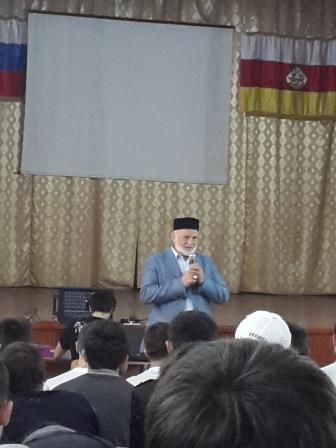 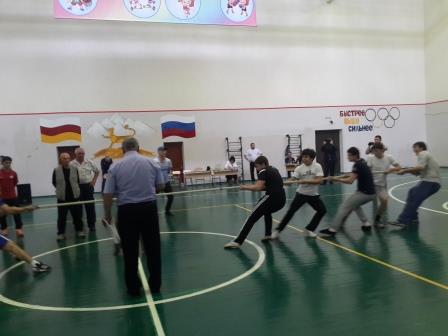 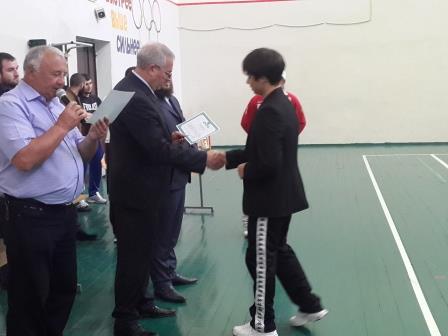 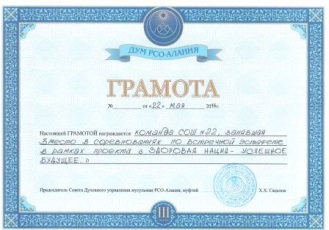 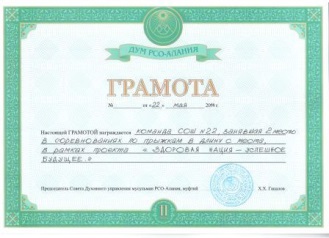 